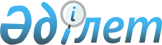 Текелі қалалық мәслихатының 2021 жылғы 13 қаңтардағы № 57-347 "Текелі қаласының ауылдық округінің 2021-2023 жылдарға арналған бюджеті туралы" шешіміне өзгерістер енгізу туралыАлматы облысы Текелі қалалық мәслихатының 2021 жылғы 20 сәуірдегі № 4-17 шешімі. Алматы облысы Әділет департаментінде 2021 жылы 22 сәуірде № 5935 болып тіркелді
      Қазақстан Республикасының Бюджет кодексінің 104-бабының 5-тармағына және 109-1-бабының 4-тармағына, "Қазақстан Республикасындағы жергілікті мемлекеттік басқару және өзін-өзі басқару туралы" Қазақстан Республикасы Заңының 6-бабының 1-тармағының 1) тармақшасына сәйкес, Текелі қалалық мәслихаты ШЕШІМ ҚАБЫЛДАДЫ:
      1. Текелі қалалық мәслихатының "Текелі қаласының ауылдық округінің 2021-2023 жылдарға арналған бюджеті туралы" 2021 жылғы 13 қаңтардағы № 57-347 (Нормативтік құқықтық актілерді мемлекеттік тіркеу тізілімінде № 5873 тіркелген) шешіміне келесі өзгерістер енгізілсін:
      көрсетілген шешімнің 1-тармағы жаңа редакцияда баяндалсын:
      "1. 2021-2023 жылдарға арналған Рудничный ауылдық округінің бюджеті тиісінше осы шешімнің 1, 2 және 3-қосымшаларына сәйкес, оның ішінде 2021 жылға келесі көлемдерде бекітілсін:
      1) кірістер 24 638 мың теңге:
      салықтық түсімдер 2 328 мың теңге;
      салықтық емес түсімдер 0 теңге;
      негізгі капиталды сатудан түсетін түсімдер 0 теңге;
      трансферттер түсімі 22 310 мың теңге;
      2) шығындар 24 642 мың теңге;
      3) таза бюджеттік кредиттеу 0 теңге:
      бюджеттік кредиттер 0 теңге;
      бюджеттік кредиттерді өтеу 0 теңге;
      4) қаржы активтерімен операциялар бойынша сальдо 0 теңге:
      қаржы активтерін сатып алу 0 теңге;
      мемлекеттің қаржы активтерін сатудан түсетін түсімдер 0 теңге;
      5) бюджет тапшылығы (профициті) (-) 4 мың теңге;
      6) бюджет тапшылығын қаржыландыру (профицитін пайдалану) 4 мың теңге:
      қарыздар түсімі 0 теңге;
      қарыздарды өтеу 0 теңге;
      бюджет қаражаттарының пайдаланылатын қалдықтары 4 мың теңге.".
      2. Көрсетілген шешімнің 1-қосымшасы осы шешімнің қосымшасына сәйкес жаңа редакцияда баяндалсын.
      3. Осы шешімнің орындалуын бақылау Текелі қалалық мәслихатының "Бюджет және экономика мәселесі бойынша" тұрақты комиссиясына жүктелсін.
      4. Осы шешім 2021 жылдың 1 қаңтарынан бастап қолданысқа енгізіледі. 2021 жылға арналған Рудничный ауылдық округінің бюджеті
					© 2012. Қазақстан Республикасы Әділет министрлігінің «Қазақстан Республикасының Заңнама және құқықтық ақпарат институты» ШЖҚ РМК
				
      Текелі қалалық мәслихаты

      сессиясының төрағасы

А. Нурмыханова

      Текелі қалалық мәслихатының

      хатшысы

Н. Калиновский
Текелі қалалық мәслихатының 2021 жылғы 20 сәуірдегі № 4-17 шешіміне қосымшаТекелі қалалық мәслихатының 2021 жылғы 13 қаңтардағы № 57-347 шешіміне 1-қосымша
Санаты 
Санаты 
Санаты 
Санаты 
Сомасы 

(мың теңге)
 Сыныбы
 Сыныбы
 Сыныбы
 Сыныбы
Сомасы 

(мың теңге)
Ішкі сыныбы
Ішкі сыныбы
Ішкі сыныбы
Ішкі сыныбы
Сомасы 

(мың теңге)
Атауы
Атауы
Атауы
Атауы
Сомасы 

(мың теңге)
1. Кірістер
24 638
1
Салықтық түсімдер
2 328
01
Табыс салығы
92
2
Жеке табыс салығы
92
04
Меншікке салынатын салықтар
2 236
1
Мүлікке салынатын салықтар
22
3
Жер салығы 
32
4
Көлік құралдарына салынатын салық
2 182
4
Трансферттердің түсімдері
22 310
02
Мемлекеттiк басқарудың жоғары тұрған органдарынан түсетiн трансферттер
22 310
3
Аудандардың (облыстық маңызы бар қаланың) бюджетінен трансферттер
22 310
Функционалдық топ
Функционалдық топ
Функционалдық топ
Функционалдық топ
Функционалдық топ
Сомасы

(мың теңге)
Кіші функция
Кіші функция
Кіші функция
Сомасы

(мың теңге)
Бюджеттік бағдарламалардың әкімшісі
Бюджеттік бағдарламалардың әкімшісі
Бюджеттік бағдарламалардың әкімшісі
Сомасы

(мың теңге)
Бағдарлама
Бағдарлама
Сомасы

(мың теңге)
 Атауы
Сомасы

(мың теңге)
2. Шығындар
24 642
01
Жалпы сипаттағы мемлекеттiк қызметтер
17 606
1
Мемлекеттiк басқарудың жалпы функцияларын орындайтын өкiлдi, атқарушы және басқа органдар
17 606
124
Аудандық маңызы бар қала, ауыл, кент, ауылдық округ әкімінің аппараты
17 606
001
Аудандық маңызы бар қала, ауыл, кент, ауылдық округ әкімінің қызметін қамтамасыз ету жөніндегі қызметтер
17 606
07
Тұрғын үй-коммуналдық шаруашылық
4 590
3
Елді-мекендерді көркейту
4 590
124
Аудандық маңызы бар қала, ауыл, кент, ауылдық округ әкімінің аппараты
4 590
008
Елді мекендердегі көшелерді жарықтандыру
2 654
009
Елді мекендердің санитариясын қамтамасыз ету
282
011
Елді мекендерді абаттандыру мен көгалдандыру
1 654
12
Көлiк және коммуникация
1 515
1
Автомобиль көлігі
1 515
124
Аудандық маңызы бар қала, ауыл, кент, ауылдық округ әкімінің аппараты
1 515
013
Аудандық маңызы бар қалаларда, ауылдарда, кенттерде, ауылдық округтерде автомобиль жолдарының жұмыс істеуін қамтамасыз ету
1 515
13
Басқалар
927
9
Басқалар
927
124
Аудандық маңызы бар қала, ауыл, кент, ауылдық округ әкімінің аппараты
927
040
Өңірлерді дамытудың 2020 жылға дейінгі бағдарламасы шеңберінде өңірлерді экономикалық дамытуға жәрдемдесу бойынша шараларды іске асыруға ауылдық елді мекендерді жайластыруды шешуге арналған іс-шараларды іске асыру
927
15
Трансферттер
4
1
Трансферттер
4
124
Аудандық маңызы бар қала, ауыл, кент, ауылдық округ әкімінің аппараты
4
048
Пайдаланылмаған (толық пайдаланылмаған) нысаналы трансферттерді қайтару
4
Функционалдық топ
Функционалдық топ
Функционалдық топ
Функционалдық топ
Функционалдық топ
Сомасы

(мың теңге)
Кіші функция 
Кіші функция 
Кіші функция 
Кіші функция 
Сомасы

(мың теңге)
Бюджеттік бағдарламалардың әкімшісі
Бюджеттік бағдарламалардың әкімшісі
Бюджеттік бағдарламалардың әкімшісі
Сомасы

(мың теңге)
Бағдарлама
Бағдарлама
Сомасы

(мың теңге)
Атауы
Сомасы

(мың теңге)
3. Таза бюджеттік кредиттеу
0
Бюджеттік кредиттер
0
Санаты 
Санаты 
Санаты 
Санаты 
Сомасы (мың теңге)
Сыныбы
Сыныбы
Сыныбы
Сомасы (мың теңге)
Ішкі сыныбы
Ішкі сыныбы
Сомасы (мың теңге)
 Атауы
Сомасы (мың теңге)
Бюджеттік кредиттерді өтеу 
0
Функционалдық топ 
Функционалдық топ 
Функционалдық топ 
Функционалдық топ 
Функционалдық топ 
Сомасы (мың теңге)
Кіші функция 
Кіші функция 
Сомасы (мың теңге)
Бюджеттік бағдарламалардың әкімшісі
Бюджеттік бағдарламалардың әкімшісі
Бюджеттік бағдарламалардың әкімшісі
Сомасы (мың теңге)
Бағдарлама
Бағдарлама
Сомасы (мың теңге)
 Атауы
Сомасы (мың теңге)
4. Қаржы активтерімен операцияларбойынша сальдо
0
Қаржы активтерін сатып алу
0
Санаты 
Санаты 
Санаты 
Санаты 
Сомасы (мың теңге)
Сыныбы
Сыныбы
Сыныбы
Сомасы (мың теңге)
Ішкі сыныбы
Ішкі сыныбы
Сомасы (мың теңге)
 Атауы
Сомасы (мың теңге)
Мемлекеттік қаржы активтерін сатудан түсетін түсімдер
0
Санаты
Санаты
Санаты
Санаты
Сомасы (мың теңге)
Сомасы (мың теңге)
Сомасы (мың теңге)
 Сыныбы
 Сыныбы
 Сыныбы
Ішкі сыныбы
Ішкі сыныбы
Ішкі сыныбы
Ішкі сыныбы
Атауы
Атауы
Атауы
Атауы
5. Бюджет тапшылығы (профициті)
-4
-4
-4
6. Бюджет тапшылығын қаржыландыру (профицитін пайдалану)
4
4
4
7
Қарыздар түсімі
0
0
0
01
Мемлекеттік ішкі қарыздар
0
0
0
2
Қарыз алу келісім-шарттары
8
Бюджет қаражаттарының пайдаланылатын қалдықтары
4
4
4
01
Бюджет қаражаты қалдықтары
4
4
4
1
Бюджет қаражатының бос қалдықтары
4
4
4
Функционалдық топ
Функционалдық топ
Функционалдық топ
Функционалдық топ
Функционалдық топ
Сомасы (мың теңге)
Кіші функция 
Кіші функция 
Кіші функция 
Кіші функция 
Сомасы (мың теңге)
Бюджеттік бағдарламалардың әкімшісі
Бюджеттік бағдарламалардың әкімшісі
Бюджеттік бағдарламалардың әкімшісі
Сомасы (мың теңге)
Бағдарлама
Бағдарлама
Сомасы (мың теңге)
Атауы
Сомасы (мың теңге)
Қарыздарды өтеу
0